Mine Surveyor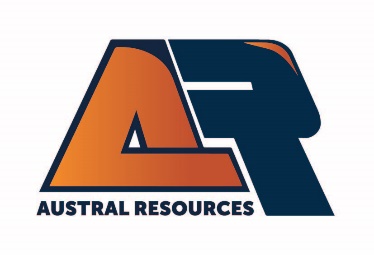 As a valued member of the Mine Technical Services team, you will be responsible for the day-to-day setout of designs and providing plans to operators to ensure the excavation process is completed appropriately to design at the Anthill pit.Safety is a core value at Austral and we expect all levels of employees to always act in a manner that seeks to enhance the safety culture and performance of our operations.This role is offered on 12 days on, 9 days off roster and is FIFO from Brisbane, Townsville or CairnsDuties of the role:Demonstrate safety leadership and a commitment to a zero-harm cultureMaintain survey control by toe and crest markups, batter checks, ramp setouts, blast boundary setouts and TBM’sAssist geologists with ore markups and blast vector monitoringInstallation of prisms for high wall and berm monitoring and analysis of prism observationsPit pickups (RTG GPS or Aerial drone surveys).End of month stockpile surveys and reportEnd of month volume calculations for contract paymentAbout You:You will have:Tertiary Qualifications in Mine Surveying (Diploma or higher)A minimum of 2 years experience as an open-pit mine surveyorExcellent time management and organisational skills with the ability to work independently and demonstrate initiative Experience with Trimble GPSExperience using MS Office and Surpac software is essentialExperience with Pix4D software will be highly regardedPossess a current manual driver’s licenseDemonstrate excellent communication skillsELIGIBILITY: Candidates must be domiciled and eligible to work in Australia (without requiring sponsorship) to be considered for employment by Austral Resources.Further information about Austral Resources is available on the Company’s website www.australres.com 